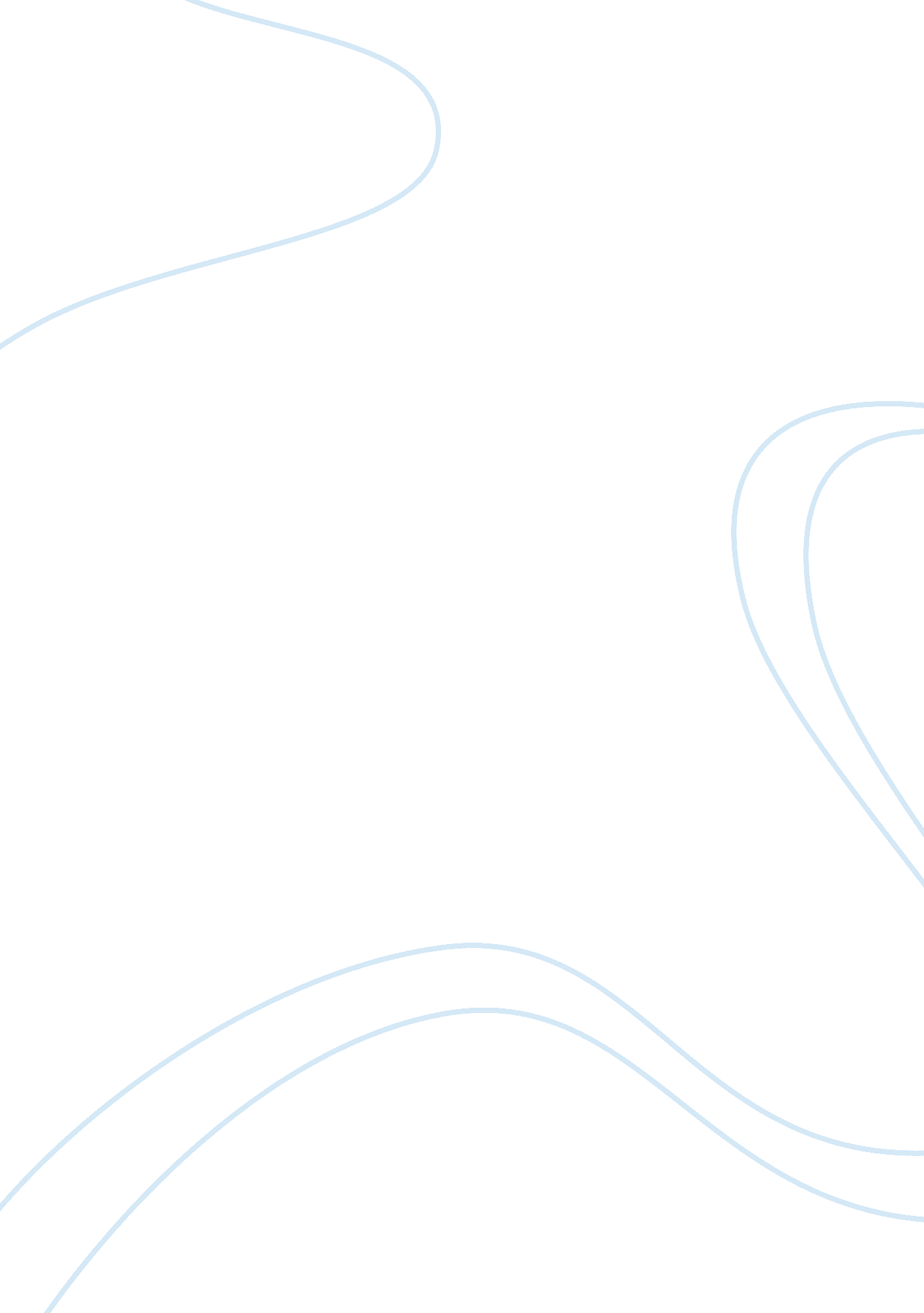 Oedipus the kingLinguistics, English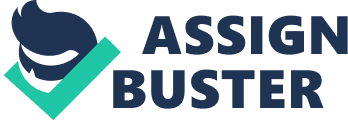 Introduction Greek epic poetry had a profound portrayal of cultural aspects as well as acting as reflection of the real problems that were threatening to engrave the then society. “ Oedipus the King” by Sophocles is one of the comprehensive stories that vividly portray underlying social problems. Disparaging feminism is predominant in the masterpiece as candidly portrayed through characters like Jocasta. Apparently, as a woman Jocasta is a victim of the predominant male chauvinism as well as causing Oedipus’ oppression. Moreover, a through various chorus in the masterpiece, the chauvinistic nature of the society becomes palpable particularly considering the author’s diction that by all means seems to relegate women. Similarly, various symbols used including the female sphinx is a portrayal of misogyny and patriarchy. The entire masterpiece calls into question the interwoven social relationships where women are downgraded and taken as second class persons. 